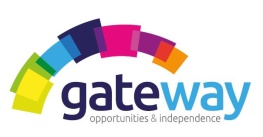 Gateway is an established charitable organisation which provides Outreach Care Support and Supported Accommodations across Highland communities.  We currently have the following exciting career opportunities. SUPPORT WORKERS REQUIRED FOR THE FOLLOWING POSITIONS:FULL TIME  SUPPORT WORKER – INVERGORDON (38 hours per week, occasional weekends)We are looking to recruit  Support Workers to join our team to provide support to promote independence and quality of life to our service users.  This is an exciting opportunity where  you will be making a real difference to people’s lives, building strong relationships and assisting with daily living tasks.  We are looking for individuals who reflect our Core Values which underpin and form the foundation on which we perform our work:A ‘people person’ who can build positive relationships with others– based on mutual respect and understanding, regardless of age, background or support needs;Reliable, dedicated and able to meet the physical demands of the job;Enthusiastic to promote our service user’s independence, choice, dignity and respect by delivery the very highest standards of care;Applicants for these positions will preferably have experience in the field of providing support and an SVQ qualification in Health and Social Care or equivalent, or be prepared to work towards the necessary qualifications. All posts require you to be a member of the Protecting Vulnerable Groups (PVG) Scheme and undertake the necessary vetting checks.  Gateway has an extensive programme of professional development and an ongoing training programme that all staff have the opportunity to benefit from. Gateway implements an equal opportunity policy to promote diversity.  Rate of pay  £9.30 - £10.00 per hour according to experience and qualifications.Driver’s licence essential.For an Application Pack and further details, please contact Joanna Kennedy, Business Administrator or Lynn Grant, Admin Assistant  on Tel No: 01463 718693 